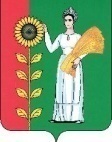 СОВЕТ  ДЕПУТАТОВ  СЕЛЬСКОГО  ПОСЕЛЕНИЯ                                       БОГОРОДИЦКИЙ  СЕЛЬСОВЕТ                                                                                                        Добринского муниципального районаЛипецкой  области 36-я сессия VI созываР Е Ш Е Н И Е              17.03.2023	ж.д.ст. Плавица 		№ 120-рсОтчет участкового уполномоченного полиции  о состоянии преступности на территории сельского поселения Богородицкий сельсовет  за 2022 год.Рассмотрев представленную информацию участкового уполномоченного полиции ОМВД России по Добринскому району « О состоянии преступности  на территории сельского поселения Богородицкий сельсовет за 2022 год», учитывая решение постоянной комиссии по правовым вопросам, местному самоуправлению и работе с депутатами Совет депутатов сельского поселения Богородицкий сельсовет РЕШИЛ: 1.Информацию участкового полиции ОМВД России по Добринскому району  ( Хромченков В.А.) «О состоянии преступности  на территории сельского поселения Богородицкий сельсовет за 2022 год» принять к сведению.2.Рекомендовать:  2.1.Уполномоченному участковому полиции ОМВД России по Добринскому району (Хромченков В.А.) продолжить проведение специализированных профилактических мероприятий, направленных на выявление, предупреждение и пресечение правонарушений и преступлений, обеспечение принципа неотвратимости наказания за совершенные правонарушения.Председатель Совета депутатовсельского поселенияБогородицкий сельсовет                                                                   Н.А.Бахтина                                      ОтчетУчасткового  уполномоченного  полиции  о состоянии преступности на территории сельского поселения Богородицкий сельсовет за 2022 годВ 2022 году проделана работа , направленная на обеспечения  личной безопасности граждан, охраны общественного порядка, предупреждение  раскрытие преступлений , пресечение  административных правонарушений, осуществление профилактического контроля, укрепления связи с населением.Зарегистрировано –47 преступлений, из которых 13 раскрыто.                              Выявлено 63  административных правонарушений, рассмотрено 390 заявлений  и сообщений.Проводились и индивидуально- профилактическая  работа  с лицами состоящими на профилактическом учете , в том числе с лицами стоящими под административном надзором , на учете уголовно исполнительной инспекции.Ежедневно  проводится  профилактический обход с целью выявления лиц, склонных к совершению преступлений. Кроме того на территории  сельского поселения   и по Добринскому району проводиться ряд оперативно профилактических мероприятий  по выявлению лиц распространяющих , хранящих и употребляющих наркотические вещества  растительного  происхождения.Ведется работа  по выявлению преступлений  и правонарушений, связанных  с распространением  алкогольной продукции. Одними из факторов, существенно влияющих на повышение криминогенности обстановки по-прежнему являются пьянство и наркомания. Количество преступлений, совершенных в состоянии алкогольного опьянения остается на высоком уровне. Административная деятельность ОВД носит непрерывный характер, поэтому мы по-прежнему будем выявлять лиц, распивающих спиртные напитки в общественных местах и допускающих появление на улицах в нетрезвом виде, составлять на них протоколы об административных правонарушениях, бороться с ними различными административными методами.	Еще один важный аспект нашей деятельности – преступность и правонарушения, в которых виновны несовершеннолетние. Особенно тревожит тот факт, что ослабевает контроль за своими детьми со стороны родителей. Сотрудники подразделения по делам несовершеннолетних регулярно проводят рейды, в ходе которых выявляют подростков, находящихся в состоянии алкогольного опьянения. Такие несовершеннолетние ставятся на учет, с ними проводится профилактическая работа. Еще раз хочется обратиться к родителям, - интересуйтесь, в каком состоянии вернулись домой ваши сын или дочь, с кем и как проводили они это время, чем занимались, в какой компании. Ведь вовремя замеченное изменение – это шанс спасти Вашего ребенка от становления на путь правонарушителя, не говоря уже о преступнике. Безответственное поведение взрослых очень часто оказывается трагедией для ребенка.С целью проведения профилактической работы с населением регулярно проводятся поквартирные обходы жилого массива, в ходе которых до жильцов квартир, доводится информация о мошеннических действиях лиц, предлагающих для покупки на дому различных медицинских приборов по завышенной стоимости, о звонках по телефону с требованием о переводе значительных сумм денежных средств за освобождение близких родственников от ответственности за якобы совершенные ими правонарушения. Проводятся профилактические беседы о том, как необходимо реагировать на данные звонки и посещения.Также необходимо повторно рассказать  о таком виде преступления как мошенничество , которым подвергаются все жители нашего района.Нельзя хранить ПИН-код  рядом с картой и тем более записывать ПИН-код не неё, в этом случаи Вы  даже не  успеете обезопасить свой счет, заблокировав карту после кражи или утери. Если вы утеряли карту , срочно свяжитесь с банком, выдавшим её, сообщите о случившемся и следуйте  инструкциям сотрудника банка. При проведении операций с картой пользуйтесь только  банкоматами , которые расположены в  безопасных местах и оборудованы системой  видеонаблюдения и охраной: в государственных учреждениях, банках , крупных торговых центрах и т.д.В завершение своего выступления хочу отметить, что и для вас, и для меня необходима постоянная связь и взаимная информированность, потому что, как я уже отмечал ранее, роль общественности по пресечению и предупреждению правонарушений и преступлений очень важна.